A) Match the words with the pictures. (RESİMLERLE KELİMELERİ EŞLEŞTİRİNİZ) 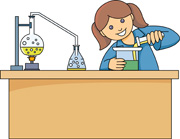 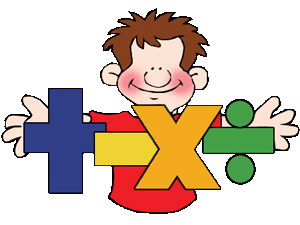 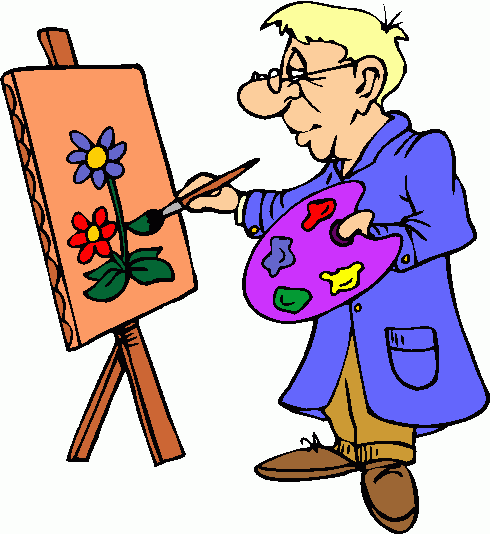 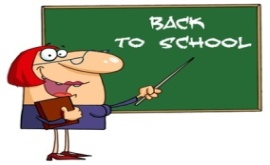 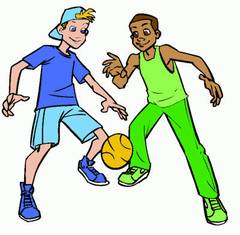 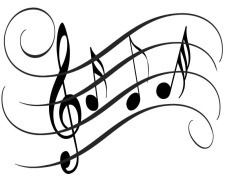 …………………………………………………………………………………………………………………………………………………………………….B: Match the words with their meanings.(KELİMELERİ ANLAMLARIYLA EŞLEŞTİRİNİZ) C)Fill in the blanks with the words in thebox(boşlukları kutudaki kelimelerle doldur) 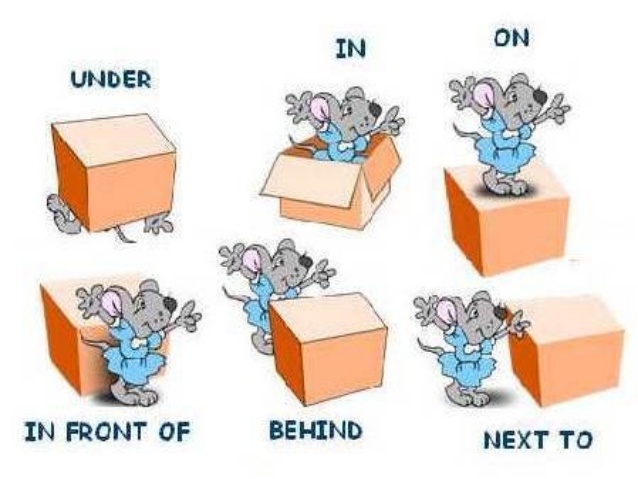 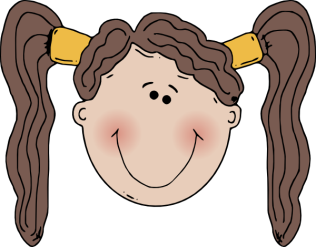 D) Complete the table according to the speechbubble.(konuşma balonuna göre doldur) 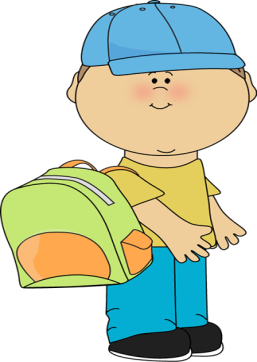 E) Matchthecountrieswiththenationalities.(ülke ve milliyetleri eşleştir)F)Look at the map and fill in the blanks. (haritaya bak ve boşlukları doldur)A: Excuseme. How can I gotothepolicestation?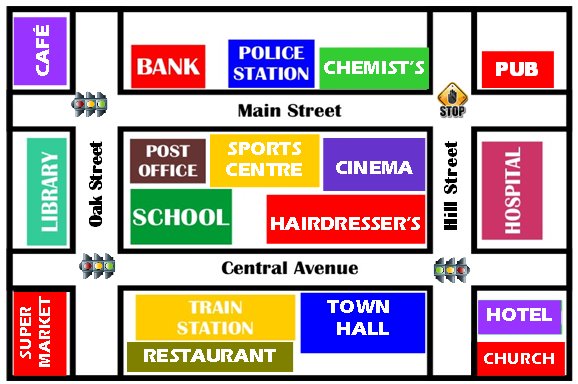 B: Go ________ ahead. ______ thesecond _______. It is on your _______, nexttothe __________.G)COMPLETE THE DIALOGUE WITH THE CORRECT SENTENCES GIVEN BELOW (cümleleri boşluklara yazalım)JOHN	: Hello!CAN	: Hi!JOHN	: I’m John. What’s your name?CAN	:……………………………………………………….JOHN	: I’m from Canada. Where are you from?CAN	: ……………………………………………………….JOHN	: I’m eleven years old. How old are you? CAN	:…………………………………………………………JOHN	: I speak English. How many languages do you speak? CAN	: Two. ……………………………………………………JOHN	: Nice to meet you. CAN	:…………………………………………………………….H)ANSWER THE QUESTIONS ACCORDING TO THE TIMETABLE(çizelgeye gore cevapla)When’s music? 					- It’s on Friday.Which classes do you have on Monday?	- I have double English and double Maths. 	When’s P.E.? 					- :……………………………………………………….When’s English ?				- :……………………………………………………….Which classes do you have on Tuesday ?	- :……………………………………………………….Which classes do you have on Friday ?		- :……………………………………………………….How many classes do you have in a day?	- :……………………………………………………….I)COMPLETE THE SENTENCES WITH THE GIVEN PREPOSITIONS OF PLACE BELOW. (cümleleri verilen kelimelerle doldur)  WHERE IS THE DOG?J)COMPLETE THE DIALOGUE WITH THE GIVEN PHRASES BELOW. (diyaloğu verilen ifadelerle doldur)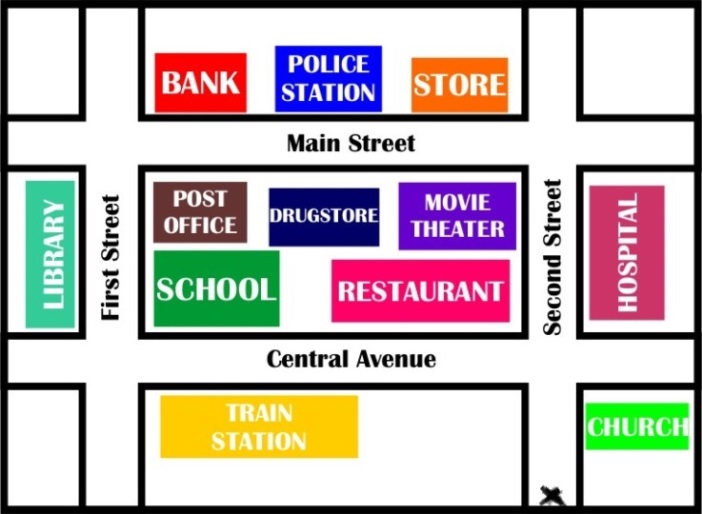 SUE :Excuseme, …………………….……….police station? MAN :Go …………………….………..on the second street andthen turnleft into……………….…………………………... ………………………………………...is between the bank and the store. SUE :…………………………………………MAN :You’re welcome.NameAgeCountryNationalityLanguagesFavouritelessonsLikesDislikes	Country	Nationality1)Turkey_____  German2) Spain_____  English3) France_____  French4) Germany_____  Japanese5) Italy_____  Spanish6) England_____   Italian7) Japan_____  TurkishHiI’m from TurkeyNice to meet you, tooMy name is CanI speak Turkish and EnglishI’m twelve years oldMONDAYTUESDAYWEDNESDAYTHURSDAYFRIDAYEnglish Turkish I.T.Social Studies Turkish English Turkish I.T.Social Studies Turkish Maths P.E.Science Art Music Maths P.E.ScienceDramaEnglishoninbehindnext tobetweenIn front of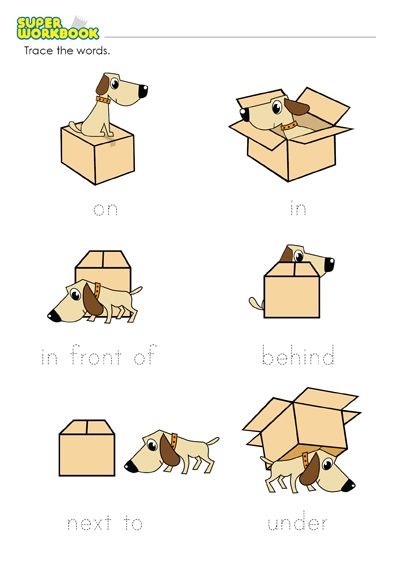 0. The dog is in the box. 1. The dog is …………………………. the box. 2. The dog is ………………………….the box. 3. The dog is ………………………….the box. 4. The dog is ………………………….the boxes. 5. The dog is ………………………….the box. Where’s theThank you very muchstraight aheadthe main streetThe police station